VABILOSPLETNA PRESTAVITEV ŠTIPENDIJza dijake in študente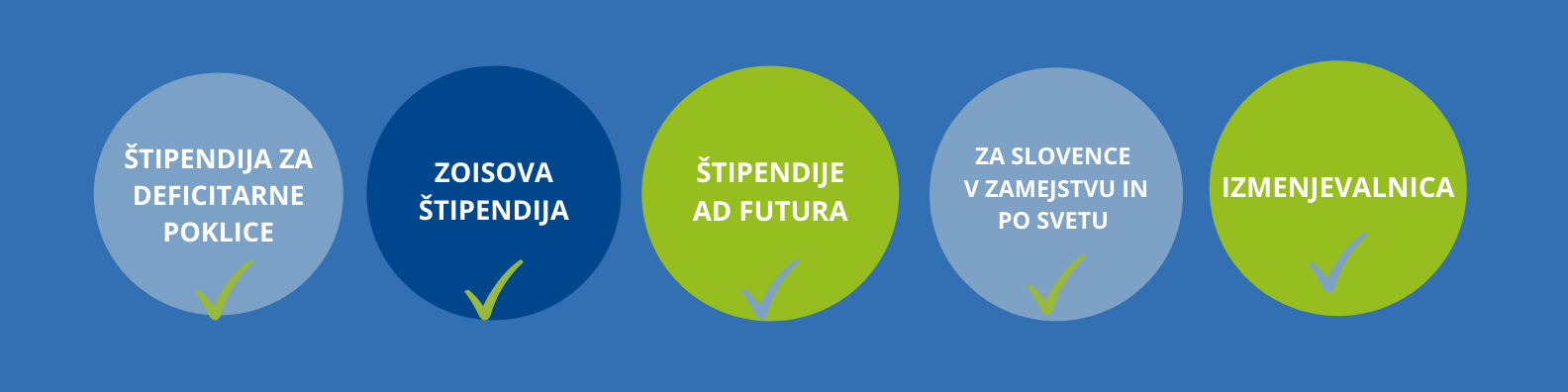 Spoštovani, mladi se v tem času odločajo o svoji nadaljnji karierni poti, zato bo Javni štipendijski, razvojni, invalidski in preživninski sklad v sredo, 16. 2. 2022, ob 16.30 in v četrtek, 10. 3. 2022, ob 17. uri na spletnem srečanju predstavil štipendije, ki jih dodeljuje. To so:Zoisova štipendija, štipendija za deficitarne poklice, štipendije Ad futura za mednarodno mobilnost, štipendija za Slovence v zamejstvu in po svetu. Mladi bodo izvedeli tudi, kje najdejo informacije o štipendijah drugih ustanov in kje iskati razpise za kadrovske štipendije. Odgovorili bomo na vsa njihova vprašanja. Obvezna je prijava na dogodek. Povezavo bomo udeležencem en dan pred dogodkom posredovali na elektronski naslov.  Prijava na dogodek: https://www.1ka.si/a/6b9bb525Več informacij o dogodku: https://www.srips-rs.si/sklad/novice/dogodek/16-februar-10-marec-2022-predstavitev-stipendijVsebina:Zoisova štipendija: je namenjena dijakom, študentom in udeležencem izobraževanja odraslih kot spodbuda za doseganje izjemnih dosežkov in s tem ustvarjanje dodane vrednosti na področju znanja, raziskovanja, razvojne dejavnosti in umetnosti.Štipendija za deficitarne poklice: namenjena spodbujanju mladih za vpis v izobraževalne programe za poklice, za katere je na trgu zaznati razkorak med trenutnim in prihodnjim številom razpoložljivih kadrov in predvideno ponudbo delovnih mest. Namenjena je dijakom, ki so prvič vpisani v katerega od izobraževalnih programov za deficitarne poklice, štipendijo pa lahko pridobijo za celotno obdobje trajanja izobraževalnega programa.Štipendije Ad futura so namenjene izboljšanju strokovne usposobljenosti, zagotovitvi kadrov za razvoj in inovacije na različnih znanstvenih področjih ter prenosu znanja in dobrih praks, da se izboljša konkurenčnost slovenskega gospodarstva.Štipendija za Slovence v zamejstvu in po svetu je namenjena pripadnikom avtohtone slovenske narodne skupnosti v sosednjih državah in potomcem slovenskih izseljencev za študij na višješolskem ali visokošolskem izobraževanju 1. ali 2. stopnje v RS.Izmenjevalnica: aplikacija, ki je mladim v pomoč pri iskanju kadrovske štipendije.Štipendije drugih ustanov: kje dobim informacije?Vljudno vabljeni!Služba za odnose z javnostmi,Javni štipendijski, razvojni, invalidski in preživninski sklad Republike Slovenije